	Galena Area Chamber of Commerce 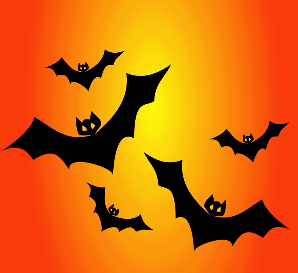 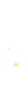 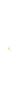                                          Halloween 2022 				Registration FORMGroup Name or Business:___________________________________________E-MAIL:_________________PHONE:_____________________PERSON IN CHARGE: NAME_______________________________FLOAT___BAND___WALKING GROUP___HOW MANY MEMBERS APROX___YES____NO    Will your group be stopping to perform in front of the review stand?___YES____NO   Will you be playing music?Description of your entry______________________________________________________                                    Halloween 2022                                    Registration Form page 2Cost per entry: Floats, Walking Groups $100.00                              Political Groups $500.00    School Bands- ComplimentarySafety is our highest regard so the following safe guards have been established:Personal Drones will not be allowed over the Parade routeAlcohol will not be permitted if you are taking part in the ParadeRooftop building viewing of the parade will not be allowedLast Shuttle will leave Walmart’s Parking Lot at 5:45 PM. Main Street will be closed at 6:00 PM.Cars on the Main Street need to be removed prior to 5:00 PMCandy can be handed out but not thrown.Replace your glass containers with something that is not breakable on the Parade routeENTRY FEES:     Walking Groups-$100.00      Floats -$100.00      School Bands-No charge      Political Groups- $500.00All entrees must be in no later than Friday October 15, 2022Please send your entry form with your payment to Galena Area Chamber of Commerce, PO BOX 204, Galena , Il 61036 or you can email it to Director@galenachamber.com.If you have any questions please call the Chamber office at 877-434-5114 or email Director@galenachamber.com.THANK-YOU. We look forward again to a great event in Galena!